Check against delivery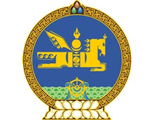 28th Session of the UPR Working GroupMongolia’s statement at the Review of Zambia 13 November 2017Mr. President,Mongolia welcomes the distinguished delegation of Zambia and thanks for the presentation of the national report. We recommend Zambia to Ratify International human rights instruments, which are not ratified,Strengthen its efforts in abolishing death penalty by law,Continue its efforts to provide universal access to educationI thank you Mr. President. 